Nora Sveaass, clinical psychologist with many years of work with traumatized refugees living in Norway. Now associate professor at the Department of Psychology at the University of Oslo, teaching about human rights and psychology, family therapy, and psychological work with refugees and victims of torture. Research on transitional justice in Argentina and Peru, and on victim participation in the International Criminal Court in the Hague. Member of the UN committee against torture from 2006 - 2013 and elected member of the UN subcommittee on the prevention of torture from 2013.  I am chair of the Human rights committee of the Norwegian Psychological Association and was recently elected president of the Norwegian Helsinki committee.  I have engaged a lot in training about and implementing the Istanbul protocol in different settings, in particular in the context of migration and asylum seekers. As member of the CAT I was particularly involved in working on the general comment to article 14 on the right to redress for torture victims, and in particular their right to rehabilitation. I have written on these issues and have recently published a book on human rights in  and social and health care.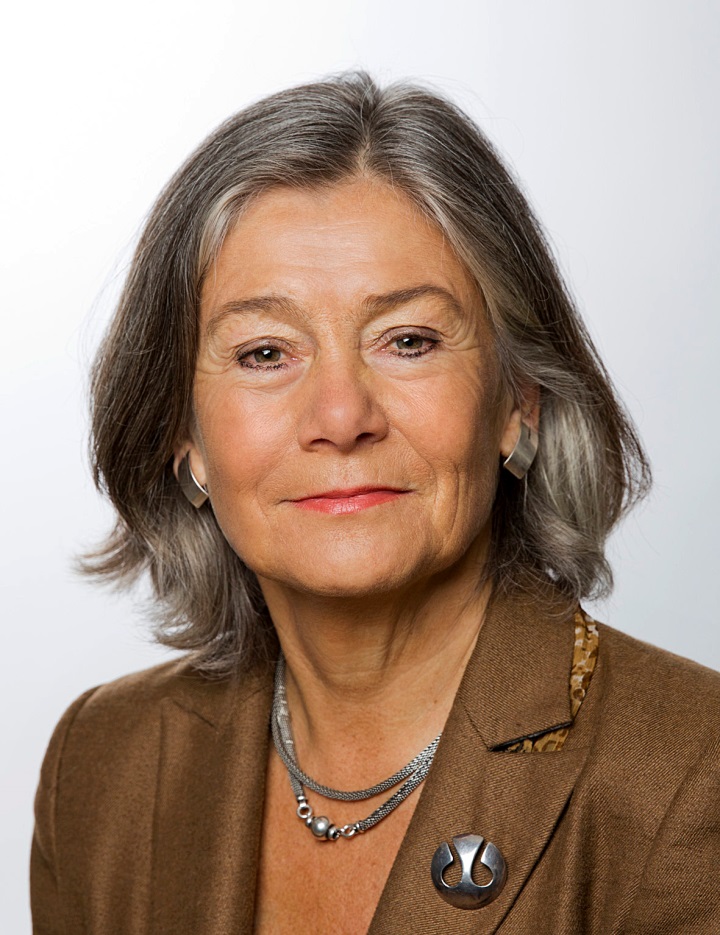 